ПРОЄКТСпеціаліст І категорії землевпорядник          Відділу з питань земельних відносин та архітектури апарату виконавчого комітетуГребінківської селищної ради                    _________Лариса Васьковська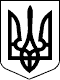 ГРЕБІНКІВСЬКА СЕЛИЩНА РАДАБілоцерківського району Київської областіVIII скликанняР І Ш Е Н Н Явід _________ 2024 року                смт Гребінки            №   - -VIІІПро затвердження проекту землеустрою щодо відведення земельної ділянки цільове призначення якої змінюється із			 для ведення особистого селянського господарства (01.03) на  для будівництва та обслуговування житлового будинку, господарських будівель і  споруд (присадибна ділянка) (код згідно КВЦПЗ-02.01) 	               гр. МОГИЛЬНОМУ Олександру Миколайовичу, МОГИЛЬНІЙ Ользі              Анатоліївні, смт Гребінки, вул. Київська,130 Білоцерківського району Київської області    Розглянувши заяву гр. МОГИЛЬНОГО Олександра Миколайовича    про затвердження  проекту землеустрою щодо відведення земельної ділянки цільове призначення якої змінюється  із для ведення особистого селянського господарства ( 01.03)  на для будівництва та обслуговування житлового будинку, господарських будівель і споруд (присадибна ділянка)  (код згідно КВЦПЗ-02.01) від 21.12.2023 № 162/04-13 , розроблену ФОП Артем'євою Н.В., враховуючи рекомендації постійної комісії з питань земельних відносин, природокористування, планування території, будівництва, архітектури, охорони пам'яток, історичного середовища та благоустрою, керуючись статтями 12,20,1861 Земельного Кодексу України і п.34 ч.1 ст. 26 Закону України "Про місцеве самоврядування в Україні",  Гребінківська селищна радаВИРІШИЛА :1. Затвердити МОГИЛЬНОМУ Олександру Миколайовичу, МОГИЛЬНІЙ Ользі Анатоліївні  проект землеустрою   щодо відведення земельної ділянки цільове призначення якої змінюється із для ведення особистого селянського господарства (01.03) на для будівництва і обслуговування житлового будинку, господарських будівель і споруд                     (присадибна ділянка) (код згідно КВЦПЗ - 02.01), площею 0,1050 га, кадастровий номер 3221455500:01:037:0005, за адресою: Київська область, Білоцерківський район, смт Гребінки , вулиця Київська,130.	 			2.Керуючому справами (секретарю) виконавчого комітету Гребінківської селищної ради ТИХОНЕНКО Олені Володимирівні забезпечити розміщення даного рішення на офіційному вебсайті Гребінківської селищної ради.									3.Контроль за виконанням даного рішення покласти на постійну комісію з питань земельних відносин, природокористування, планування території, будівництва, архітектури, охорони пам'яток, історичного середовища та благоустрою та на заступника селищного голови ВОЛОЩУКА  Олександра Едуардовича.Селищний   голова                                                    Роман ЗАСУХА